ATZINUMS Nr. 22/9-3.6/92par atbilstību ugunsdrošības prasībāmAtzinums iesniegšanai derīgs sešus mēnešus.Atzinumu var apstrīdēt viena mēneša laikā no tā spēkā stāšanās dienas augstākstāvošai amatpersonai:Atzinumu saņēmu:20____. gada ___. ___________DOKUMENTS PARAKSTĪTS AR DROŠU ELEKTRONISKO PARAKSTU UN SATURLAIKA ZĪMOGU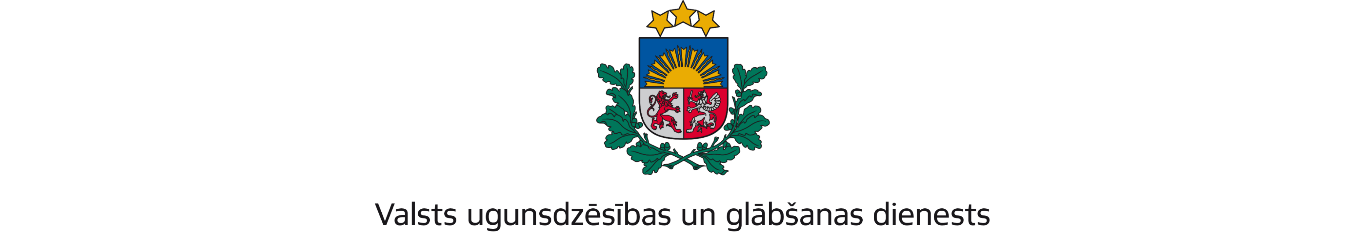 LATGALES REĢIONA BRIGĀDERīgas iela 1/3, Daugavpils, LV-5401; tālr.: 65455850; e-pasts: latgale@vugd.gov.lv; www.vugd.gov.lvDaugavpilīBiedrība “Tava teritorija”(izdošanas vieta)(juridiskās personas nosaukums vai fiziskās personas vārds, uzvārds)27.06.2022.Reģ. Nr.40008314020(datums)(juridiskās personas reģistrācijas numurs vai fiziskās personās kods)18.novembra iela 319-53, Daugavpils, LV-5413(juridiskās vai fiziskās personas adrese)1.Apsekots: Bērnu nometnes telpas Daugavpils 15.vidusskolā(apsekoto būvju, ēku vai telpu nosaukums)2.Adrese: 18.novembra iela 197V, Daugavpils3.Īpašnieks (valdītājs): Daugavpils pilsētas pašvaldība, Reģ. Nr. 90000077325,(juridiskās personas nosaukums vai fiziskās personas vārds, uzvārds)Krišjāņa Valdemāra iela 1, Daugavpils, LV-5401(juridiskās personas reģistrācijas numurs vai fiziskās personas kods; adrese)4.Iesniegtie dokumenti: nometnes vadītājas Eleonoras Nedvedes 2022.gada 21.jūnijaiesniegums5.Apsekoto būvju, ēku vai telpu raksturojums: Daugavpils 15.vidusskolas telpas 1.stāvā(telpas Nr.34, Nr.39, Nr.48, Nr,45), ar kopējo platību 105,7m26.Pārbaudes laikā konstatētie ugunsdrošības prasību pārkāpumi: nav7.Slēdziens: Bērnu nometnes telpas Daugavpils 15.vidusskolā ar kopējo platību 105,7m2atbilst ugunsdrošības prasībām.8.Atzinums izsniegts saskaņā ar: Ministru kabineta 2009.gada 1.septembra noteikumuNr.981 „Bērnu nometnes organizēšanas un darbības kārtība” 8.5 apakšpunktu.                                        (normatīvais akts un punkts saskaņā ar kuru izdots atzinums)9.Atzinumu paredzēts iesniegt: Biedrībai “Tava teritorija”(iestādes vai institūcijas nosaukums, kur paredzēts iesniegt atzinumu)Valsts ugunsdzēsības un glābšanas dienesta Latgales reģiona brigādes komandierim, Rīgas ielā 1/3, Daugavpilī, LV-5401.(amatpersonas amats un adrese)Valsts ugunsdzēsības un glābšanas dienesta Latgales reģiona brigādes Ugunsdrošības uzraudzības un civilās aizsardzības nodaļas inspektoreJ. Velika(amatpersonas amats)(paraksts)(v. uzvārds)(juridiskās personas pārstāvja amats, vārds, uzvārds vai fiziskās personas vārds, uzvārds; vai atzīme par nosūtīšanu)(paraksts)